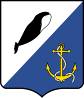 АДМИНИСТРАЦИЯПРОВИДЕНСКОГО ГОРОДСКОГО ОКРУГАПОСТАНОВЛЕНИЕВ приведения нормативных правовых актов Администрации Провиденского городского округа в соответствие с действующим законодательством Российской Федерации, Администрация Провиденского городского округаПОСТАНОВЛЯЕТ:Признать утратившими силу:- постановление Администрации Провиденского муниципального района от 12 декабря 2013 г. № 211 «О внесении изменений в административный регламент по предоставлению муниципальной услуги «Организация исполнения запросов граждан и организаций по документам архивных фондов»»;- постановление Администрации Провиденского городского округа от 16 февраля 2016 г. № 38 «О внесении изменений в постановление главы администрации Провиденского муниципального района от 08 февраля 2011 года № 44»;- постановление Администрации Провиденского городского округа от 01 октября 2018 г. № 259 «О внесении изменений в постановление главы администрации Провиденского городского округа от 08.02.2011 № 44 «Об утверждении Административного регламента по предоставлению муниципальной услуги «Организация исполнения запросов граждан и организаций по документам архивных фондов»».2. Обнародовать настоящее постановление на официальном сайте Провиденского городского округа.3.	Настоящее постановление вступает в силу со дня обнародования.4.	Контроль за исполнением настоящего постановления оставляю за собой.И.о. главы Администрации		                                              Е.В. Подлесный		                            от 17 мая 2021 г.                    № 196п.г.т. ПровиденияО признании утратившими силу некоторых муниципальных нормативных правовых актов Администрации Провиденского городского округаПодготовила:Волчукова О.С.Согласовано:Красикова Е.А.Разослано: дело.Разослано: дело.Разослано: дело.Разослано: дело.